Artikelkategoriencode festlegenMit Hilfe von Artikelkategorien kann man Artikel organisieren, um sie nach selbst festgelegten Kriterien – den Artikelkategorien – zu sortieren und filtern. In der Übungsfirma bietet sich dies z. B. an, um das Jahr der Sortimentsaufnahme oder eine Eigenschaft als Messeangebot im Jahr xx zu hinterlegen. Die Einsatzmöglichkeit ist vergleichbar mit dem Attribut, der Vorteil ist allerdings, dass man in der Artikelliste gleich die Artikelkategorie anzeigen lassen kann.① Anlage einer ArtikelkategorieAls Lehrkraft legt man einmalig die gewünschte Artikelkategorie (kann jederzeit um weitere Artikelkategorien ergänzt werden) wie folgt an: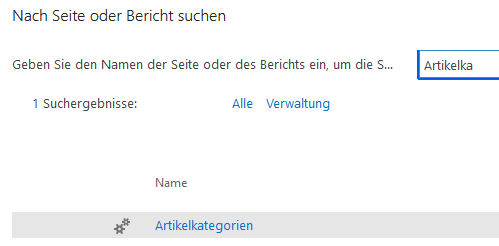 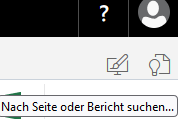 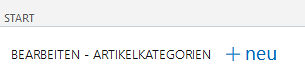 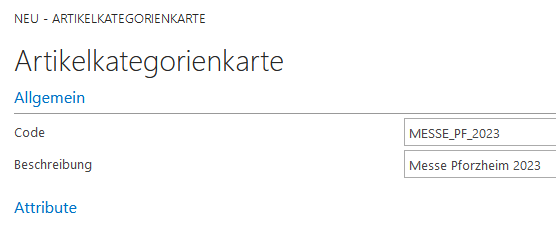 Hinweis: Bei jedem Artikel kann nun ein Artikelkategoriencode gewählt werden (auch nachträglich für bereits angelegte Artikel). Da dieser Arbeitsschritt von den Schülerinnen und Schülern durchgeführt wird, ist er in der Anleitung „Artikel anlegen“ integriert.② Anzeige der ArtikelkategorieZur Anzeige der Artikelkategorie in der Artikelliste muss diese Spalte eingeblendet werden: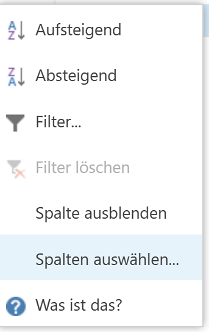 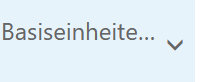 Ergebnis in der Liste: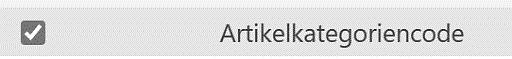 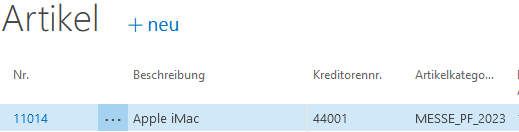 So kann man direkt erkennen, welcher Artikel zu welcher Artikelkategorie gehört, und auch danach sortieren, um sich z. B. wie hier alle Messeangebote direkt untereinander anzeigen lassen.